Lancement du Rapport sur la propriété intellectuelle dans le monde en 2022organisé parl’Organisation Mondiale de la Propriété Intellectuelle (OMPI)Genève, 7 avril 2022 – de 13 heures à 15 heuresProgramme provisoireétabli par le Bureau international de l’OMPIOrdre du jour provisoire (format : hybride)13 h 00 – 13 h 10	Observations liminairesConférencier : 	M. Marco M. Alemán, sous-directeur général, Secteur des écosystèmes de propriété intellectuelle et d’innovation, Organisation Mondiale de la Propriété Intellectuelle (OMPI), Genève13 h 10 – 13 h 30	Présentation du Rapport sur la propriété intellectuelle dans le monde en 2022Équipe de la Section de l’économie de l’innovation, Secteur des écosystèmes de propriété intellectuelle et d’innovation, OMPI, Genève13 h 30 – 14 h 30		Débat : “Sommes-nous à un carrefour de changements majeurs dans la trajectoire de l’innovation?”Modérateur : 	M. Carsten Fink, économiste en chef, Département de l’économie et de l’analyse de données, OMPI, GenèvePrincipaux intervenants :	M. Victor Aguilar, directeur de la recherche, du développement et de l’innovation, P&G, États-Unis d’AmériqueMme Xiaolan Fu, professeur de technologie et de développement international, directeur fondateur du Technology and Management Centre for Development, Université d’Oxford, Royaume-Uni	M. David J. Kappos, associé chez Cravath, Swaine & Moore, États-Unis d’Amérique et ancien sous-secrétaire au commerce pour la propriété intellectuelle et directeur de l’Office des brevets et des marques des États-Unis d’Amérique (USPTO), États-Unis d’Amérique	Mme Caroline Ylitalo, division scientifique, 3M Company, États-Unis d’Amérique14 h 30 – 14 h 50	DiscussionDébat ouvert et questions posées sous forme virtuelle14 h 50 – 15 h 00	Observations finales[Fin du document]FF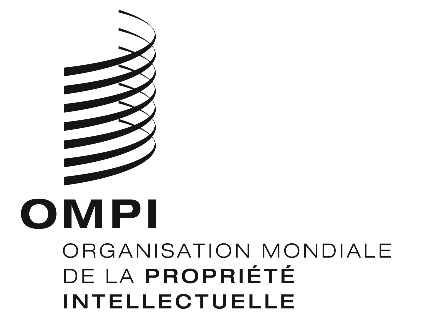 programmeprogrammeWIPR/GE/22/1 Prov. WIPR/GE/22/1 Prov. ORIGINAL : anglais ORIGINAL : anglais DATE : 30 mars 2022 DATE : 30 mars 2022 